Okszów, 24 sierpnia 2021 r.Dotyczy:	Postępowanie o udzielenie zamówienia publicznego w trybie podstawowym na podstawie art. 275 pkt 1) PZP, pn. „Zespół Szkół Rolniczych - Termomodernizacja budynku szkolnego i sali gimnastycznej”Zgodnie z art. 253 ust. 1 PZP, Zamawiający informuje o:I. 	WYBORZE OFERTY NAJKORZYSTNIEJSZEJ:Wyboru najkorzystniejszej oferty dokonano na podstawie kryteriów oceny ofert określonych w pkt 12.1 SWZ.Wybrana została oferta nr 2 złożona przez:       	LP – BUD Piotr Lemieszek, ul. Biedronki 9/51, 20-543 LublinWykonawca otrzymał 60 pkt w kryterium „Cena” i 40 pkt w kryterium „Termin gwarancji”,Łącznie 100 pktUzasadnienie wyboru najkorzystniejszej oferty:Oferta Wykonawcy LP – BUD Piotr Lemieszek spełnia wszystkie warunki wymagane przez Zamawiającego określone w SWZ i uzyskała największą liczbę punktów na podstawie kryteriów oceny ofert określonych w pkt 12.1 SWZ.II.	PUNKTACJI PRZYZNANEJ OFERTOM: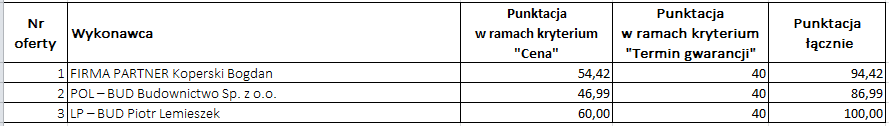 INFORMACJA O WYBORZE NAJKORZYSTNIEJSZEJ OFERTY